Matematika 8 roč. ŠZŠ variant APracovný list – Násobenie a delenie v obore do 1001. Vypočítaj príklady. 8  .  8 = ____             48  :  6 = ____           5  .  9 = ____             36  :  9= ____ 9  .  4 = ____             27  :  9 = ____            8  .  9 = ____             54  :  9 = ____ 7  .  8 = ____             18  :  9 = ____            6  .  9 = ____             24  :  6 = ____ 4  .  8 = ____             45  :  5 = ____            8  .  8 = ____             48  :  8 = ____ 7  .  5 = ____             72 :  9 = ____            6  .  5 = ____             63  :  7 = ____ 9  .  9 = ____             32  :  4 = ____           7  .  9 = ____             72 :  9 = ____ 6  .  6 = ____             24  :  8 = ____           4  .  8 = ____             45  :  9 = ____ 6  .  8 = ____             63  :  9 = ____           9  .  9 = ____             32  :  8 = ____ 5  .  9 = ____             36  :  9= ____            9  .  4 = ____             27  :  9 = ____ 8  .  3 = ____             54  :  9 = ____           7  .  6 = ____             18  :  9 = ____  8  .  8 = ____             48  :  8 = ____          7  .  9 = ____             72 :  8 = ____ 6  .  9 = ____             24  :  4 = ____           4  .  8 = ____             45  :  9 = ____ 6  .  8 = ____             63  :  9 = ____           9  .  7 = ____             32  :  8 = ____ 5  .  7 = ____             36  :  6= ____            9  .  4 = ____             27  :  3 = ____ 8  .  9 = ____             54  :  9 = ____           7  .  8 = ____             18  :  9 = ____ 2. Vypočítaj príklady a obrázok si vymaľuj.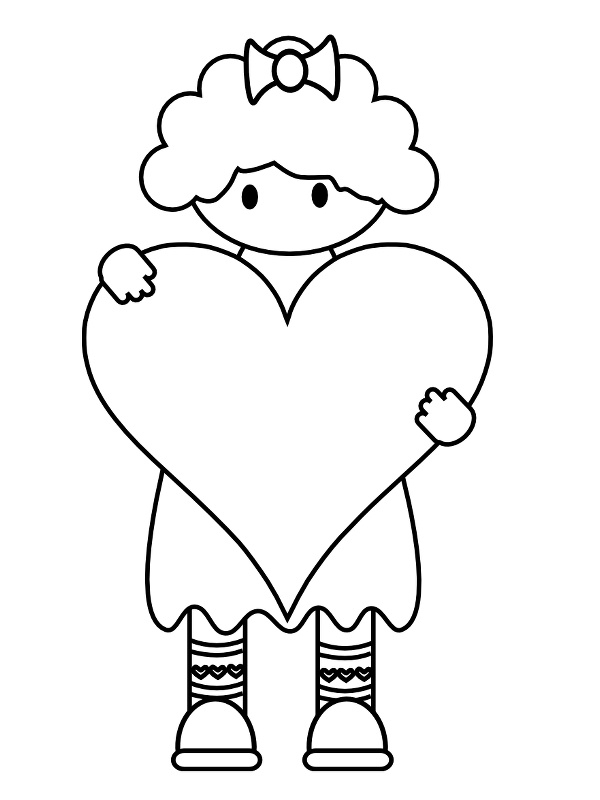 3. Nájdi a vyfarbi všetky výsledky príkladov v číselkovom bludisku.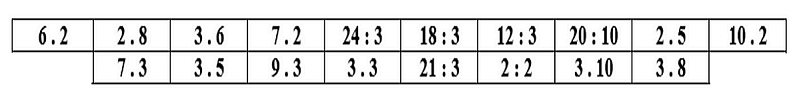 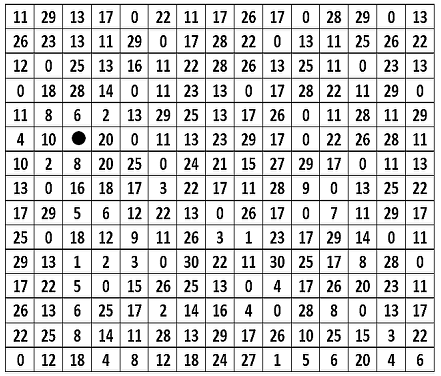 4. Zakresli a vypočítaj podľa vzoru4.3=12                          6.7=                                2.5=                                         5.4=3.4=12                   ..................................................................................................12:3=4	        ...................................................................................................12:4=3	        ..................................................................................................